รายงานผลการดำเนินกิจกรรมตามแผนจัดการความรู้ ประจำปีงบประมาณ 2564มหาวิทยาลัยเทคโนโลยีราชมงคลล้านนาหน่วยงาน สถาบันวิจัยและพัฒนาองค์ความรู้ที่ 3 ด้านการพัฒนาสมรรถนะการปฏิบัติงานส่วนที่ 1 รายละเอียดองค์ความรู้	  การพัฒนากระบวนการแผนผังการเดินเอกสารงานวิจัย เป็นแนวปฎิบัติในการปฎิบัติงานของแต่ละ              กลุ่มงานในหน่วยงาน เพื่อให้การปฎิบัติงานดำเนินการเป็นขั้นตอน ถูกต้อง รวดเร็ว และเพิ่มประสิทธิภาพในการปฎิบัติงานยิ่งขึ้นชื่อองค์ความรู้ : การพัฒนาแผนผังการเดินเอกสารงานวิจัยหน่วยงานผู้รับผิดชอบองค์ความรู้ : สถาบันวิจัยและพัฒนาความสอดคล้องกับประเด็นยุทธศาสตร์ของมหาวิทยาลัย :  การพัฒนามหาวิทยาลัยเพื่อการเติบโตร่วมกับการพัฒนาประเทศเหตุผลที่เลือกองค์ความรู้ : เพราะขั้นตอนการปฎิบัติงานการเดินทางเอกสารงานวิจัยเป็นหัวใจหลักในการปฎิบัติงานเพื่อให้การปฎิบัติงานเป็นไปอย่างรวดเร็วและมีประสิทธิภาพตัวชี้วัดความสำเร็จ : จำนวนองค์ความรู้ที่นำมาบริหารจัดการเกี่ยวกับการพัฒนาแผนผังการเดินเอกสารงานวิจัยส่วนที่ 2 กิจกรรมการจัดการความรู้ส่วนที่ 3 เอกสารประกอบผลการดำเนินงาน รูปภาพการดำเนินกิจกรรม และ/หรือเอกสารแนบอื่น ๆ ที่เกี่ยวข้อง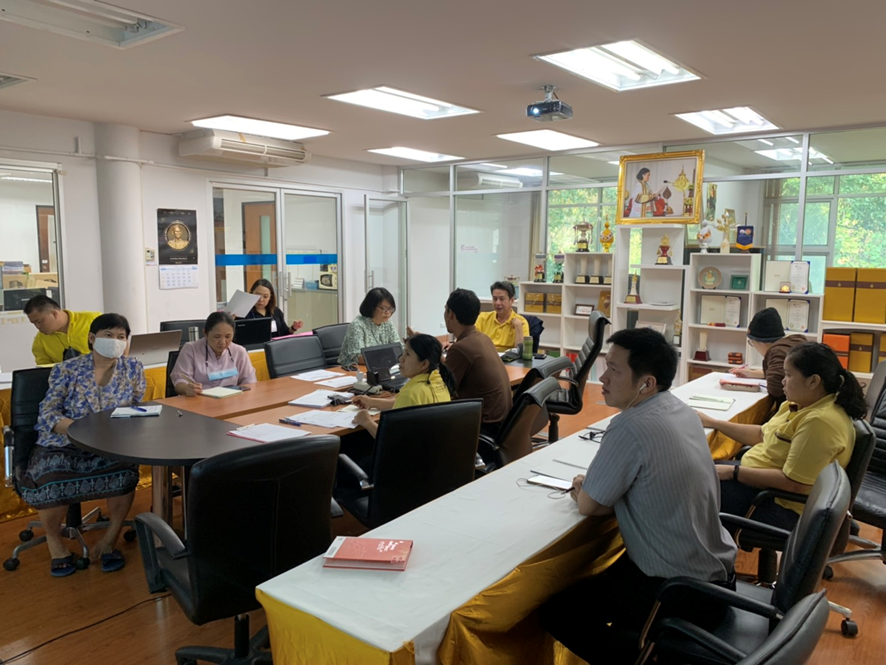 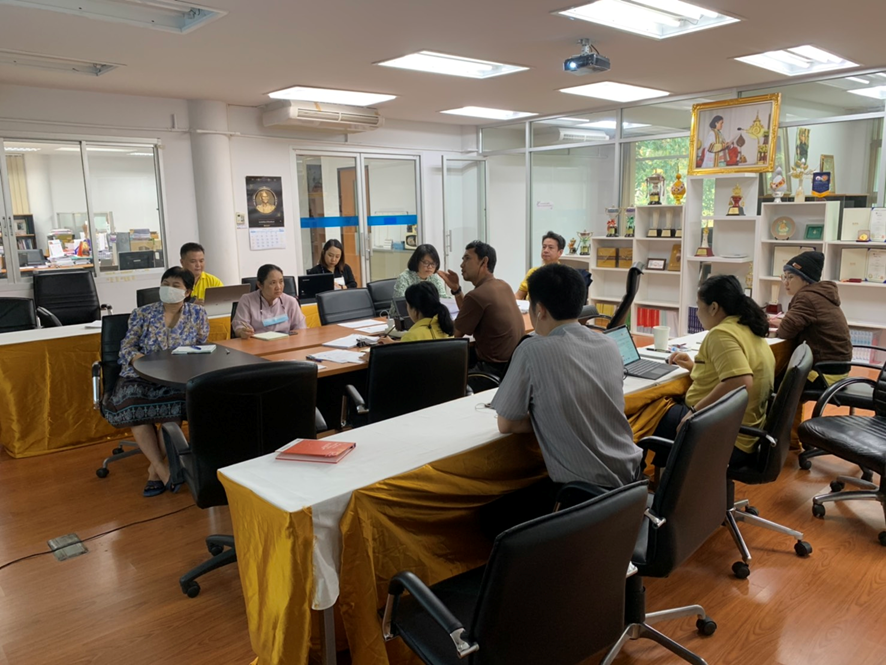 ลำดับกิจกรรม(ตามแผน)ระยะเวลาผลการดำเนินงาน(ดำเนินการแล้วเสร็จ)หมายเหตุ(ปัญหา/อุปสรรค)1การบ่งชี้ความรู้ :  กพ.25641.แต่งตั้งคณะกรรมการจัดการความรู้(KM)2.มีการประชุมคณะกรรมการจัดการความรู้(KM) เพื่อแลกเปลี่ยนความรู้ โดยเน้นประเด็น เรื่องการพัฒนาแผนผังการเดินเอกสารงานวิจัย ในเดือน กุมภาพันธ์2564 มีประเด็นในการแลกเปลี่ยนความรู้ โดยกำหนดประเด็นหลายหัวข้อ ทำให้มีการพิจารณาใช้ระยะในการสรุปประเด็น เป็นเวลานาน2การสร้างและแสวงหาความรู้ : กพ.-มี.ค.2564คณะกรรมการจัดการความรู้ได้ดำเนินการประชุม จัดกิจกรรมเพื่อแลกเปลี่ยนเรียนรู้ให้แต่ละกลุ่มงานในหน่วยงานแสดงความคิดเห็นและแนะขั้นตอน กระบวนการ แผนผังการปฎิบัติงานในกลุ่มงานต่างๆ การแลกเปลี่ยนเรียนรู้ มีกระบวนการที่แตกต่างกัน3การจัดความรู้ให้เป็นระบบ  กพ.-มี.ค.25641.คณะกรรมการจัดการความรู้ ได้รวบรวมและสรุปกระบวนการ แผนผังการปฎิบัติงานในแต่กลุ่มงานเพื่อนำมาสรุปประเด็นและรวบรวมข้อมูล โดยแบ่งงานตามภาระงานของแต่ละกลุ่มงาน2.ได้นำกระบวนการ ขั้นตอน แผนผังการปฎิบัติงานของทุกกลุ่มงานเพื่อนำมาแลกเปลี่ยนเรียนรู้ให้กลุ่มงานต่างๆได้ปรับปรุงแก้ไข ขาดบุคลากรที่มีความรู้ด้านสารสนเทศและอุปกรณ์ เทคโนโลยี ในการรวบรวมและจัดทำระบบ ในการปฎิบัติ 4การประมวลและกลั่นกรองความรู้ : มี.ค.-เม.ย.2564 คณะกรรมการจัดการความรู้ ได้นำแผนผังการปฎิบัติงานของแต่ละกลุ่มมารวบรวม เรียบเรียง พร้อมกับสรุปประเด็นและกลั่นกรองความรู้ให้เป็นรูปแบบตามมาตรฐานเดียวกัน รูปแบบแผนผังการเดินทางเอกสารงานวิจัยไม่เป็นในทิศทางเดียวกัน5การเข้าถึงความรู้ :  เม.ย.2564 คณะกรรมการจัดการความรู้ ได้เสนอองค์ความรู้ที่ได้จากการสรุป เสนอผู้บริหาร และบุคลากรในหน่วยงาน มีการกำหนดวิธีการเข้าถึงองค์ความรู้ 2 วิธี 1.การให้ความรู้กับบุคลากรที่เกี่ยวข้องกับเดินเอกสารงานวิจัย เพื่อให้สามารถปฎิบัติงานได้อย่างคล่องตัว รวดเร็วและถูกต้อง และมีประสิทธิภาพมากขึ้น2.การให้โอกาสเลือกใช้ความรู้ในกรณีนี้จะใช้กับบุคลากรที่ปฏิบัติงานอยู่แล้วสนใจจะนำความรู้ประเด็นใดไปใช้ปฏิบัติ จะสามารถเลือกน าไปใช้ได้ผ่าน Line การเข้าถึงองค์ความรู้ ไม่ทั่วถึง6การแบ่งปันแลกเปลี่ยนเรียนรู้ :  พค.64 การแบ่งปันแลกเปลี่ยนเรียนรู้ ได้นำประเด็นความรู้ที่ได้ เผยแพร่ผ่าน Line  เพื่อให้มีส่วนเกี่ยวข้องแสดงความคิดเห็นเพื่อแก้ไขปรับปรุง ผู้ที่เกี่ยวข้อง ไม่เห็นความสำคัญในกระบวนการเรียนรู้7การเรียนรู้ :  สค.2564 1.การนำความรู้มาปรับใช้ในการปฏิบัติงาน2. ได้ความรู้/แนวปฏิบัติที่ดี ที่ได้จากการดำเนินการเสนอผู้บริหารเพื่อประกาศให้บุคลากรที่สนใจนำไปใช้ประโยชน์ ทำให้เกิดความรู้ใหม่ๆ ซึ่งไปเพิ่มพูนความรู้เดิมที่มีอยู่แล้วให้เกิดประโยชน์ได้มากขึ้นผู้ที่เกี่ยวข้อง ไม่นำความรู้ที่ได้รับไปปรับใช้ในงานที่ปฎิบัติ